Pozvánka na velikonoční soustředění mládeže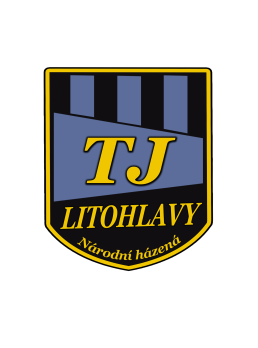 TJ LitohlavyTermín: 14. - 17.4. 2022.Místo: sportovní areál a tělocvična TJ Sokol Ejpovice.Ubytování: v šatnách tělocvičny.Doprava: individuální, příjezd 14.4. v 9:00, odjezd 17.4. ve 14:00 hod.Stravování: strava 5x denně, (snídaně, svačina, oběd, svačina večeře) začíná se ve čtvrtek dopolední svačinou a končí se v neděli obědem.Cena: 600 Kč. na stravování. Ostatní náklady na soustředění budou hrazeny z dotačního titulu NSA a rozpočtu TJ Litohlavy z.s. Platbu zašlete prosím přímo na účet TJ Litohlavy z.s.: - nejpozději do 31.3.2022Číslo účtu: 2501378641 / 2010  Pro identifikaci platby uveďte do textu jméno hráče.Přihlášky: odesílejte na knekut70@gmail.com - nejpozději do 15.3.2022Program: Soustředění je určené pro sportovce narozené 2015 – 2009. Zaměříme se na důkladnou přípravu na jarní část sezóny. Nebude chybět výlet a bazén.   Za TJ Litohlavy Karel NekutPřihláška na velikonoční soustředění mládeže TJ LitohlavyJméno a příjmení dítěte : .......................................... datum narození:......................Bydliště : ……………………………………………………………………………………Telefonní spojení :...................................... e-mail: ......................................Souhlasím s účastí dítěte na podzimním soustředění mládeže v termínu 14.4. - 17.4. 2022.					             Podpis rodičů: ......................................Přání, připomínky, dotazy rodičů :Seznam potřeb na velikonoční soustředění mládežeTJ LitohlavyKartička zdravotní pojišťovny. Hygienické potřeby, ručník a sprchový gel.Karimatku, spací pytel a oblečení na spaní. Dvojí obuv na trénování. Tréninkové povrchy budou: Conipur (guma). Zde budeme používat obuv s hladkou a podrážkou. Teplé ponožky, jako návleky na boty v případě mokrého povrchu. (Nebude nám to klouzat)Palubovka v hale: Zde je vhodná sálovou obuv nebo tenisky co mají děti na tělocvik do školy. Tyto boty budeme mít zároveň jako přezůvky do šaten a ostatních vnitřních prostor. Obuv a oblečení vhodné na turistiku a k ohníčku. Láhev na pití na tréninky, hrníček a lžičku. Blok a tužku na sportovní teorii, Případné osobní léky musí být odevzdány (s popisem a jménem dítěte) a nahlášeno vedoucímu soustředění (Karel Nekut) při příjezdu. Vlastní sportovní vybavení (chrániče, ortézy…) a vše další co uznáte za vhodné. Nezapomeňte na plavky a pláštěnku. Není vhodné dávat dětem cenné věci – náušnice, řetízky, prsteny. Mobily, tablety, notebooky, herní konsole atd. Nechejte prosím doma! Za jejich ztrátu neneseme zodpovědnost. Za TJ Litohlavy Karel NekutProhlášení zákonných zástupců dítěteProhlašuji, že ošetřující lékař nenařídil dítěti jménem : ………………………………....................Datum narození:…………………….. bytem:…………………………………………………….Změnu režimu. Dítě nejeví známky akutního onemocnění (průjem, teplota apod.) a okresní hygienik ani ošetřující lékař nenařídil karanténní opatření. Není mi též známo, že v posledních dvou týdnech přišlo toto dítě do styku s osobami, které onemocněly přenosnou nemocí.Dítě je schopno účastnit se oddílového soustředění TJ Litohlavy v termínu  14.4. - 17.4. 2022Jsem si vědom(a) právních následků, které by mě postihly, kdyby toto mé prohlášení bylo nepravdivé.V:…………………. Dne : …........................					……………………………………………….						podpis zákonných zástupců dítěte